Reverse Mortgage Social Media Post: How does a reverse mortgage work?________________________________________________________________________________CaptionIn Canada, a reverse mortgage is a loan secured against your principal residence that gives you access to tax-free cash—with no ongoing mortgage payments.Curious about how you can unlock financial peace of mind with a reverse mortgage? Contact me at [your contact details] today.Image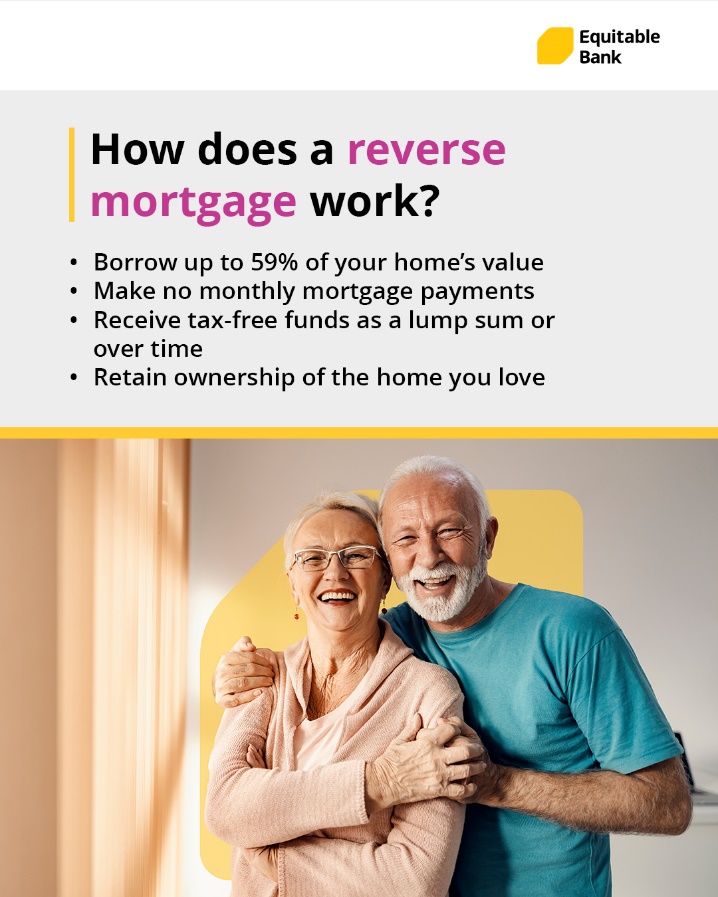 How to Post on FacebookHighlight, right-click, and press copy on the caption:Right-click and press save as picture on the imageLogin to your Facebook account and start a new post by clicking on ’What’s on your mind’Paste the caption. Don’t forget to add your contact information into the caption before postingUpload the image that you saved to the postClick Post________________________________________________________________________________How to Post on InstagramHighlight, right-click, and press copy on the captionRight-click and press save as picture on the imageLogin to your Instagram account and start a new post by clicking on the PLUSUpload the image that you saved to the postClick next and then next againPaste the caption. Don’t forget to add your contact information into the caption before postingClick Share